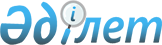 Қазақстан Республикасы Үкіметінің кейбір шешімдеріне өзгерістер енгізу туралыҚазақстан Республикасы Үкіметінің 2011 жылғы 30 мамырдағы № 600 Қаулысы.
      Қазақстан Республикасының Үкіметі ҚАУЛЫ ЕТЕДІ:
      1. Қоса беріліп отырған Қазақстан Республикасы Үкіметінің кейбір шешімдеріне енгізілген өзгерістер бекітілсін.
      2. Осы қаулы қол қойылған күнінен бастап қолданысқа енгізіледі. Қазақстан Республикасы Үкіметінің кейбір шешімдеріне
енгізілетін өзгерістер
      1. Күші жойылды - ҚР Үкіметінің 29.12.2016 № 904 қаулысымен.

            2. Күші жойылды – ҚР Үкіметінің 07.06.2017 № 341 (алғашқы ресми жарияланған күнінен бастап қолданысқа енгізіледі) қаулысымен.

      3. Күші жойылды - ҚР Үкіметінің 09.04.2014 N 329 қаулысымен.

      4. Күші жойылды - ҚР Үкіметінің 31.05.2017 № 318 қаулысымен.
      Ескерту. Күші жойылды – ҚР Үкіметінің 07.06.2017 № 341 (алғашқы ресми жарияланған күнінен бастап қолданысқа енгізіледі) қаулысымен.
					© 2012. Қазақстан Республикасы Әділет министрлігінің «Қазақстан Республикасының Заңнама және құқықтық ақпарат институты» ШЖҚ РМК
				
Қазақстан Республикасының
Премьер-Министрі
К. МәсімовҚазақстан Республикасы
Үкіметінің
2011 жылғы 30 мамырдағы
№ 600 қаулысымен
бекітілгенҚазақстан Республикасы
Үкіметінің
2011 жылғы 30 мамырдағы
№ 600 қаулысына
қосымша